Порядок заключения 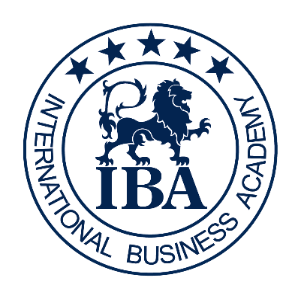 ДОГОВОРА ОБ ОБУЧЕНИИof The INTERNATIONAL BUSINESS ACADEMY СONSORTIUM© INTERNATIONAL BUSINESS ACADEMY CONSORTIUM LTD. ALL RIGHTS RESERVED.Ознакомление с сайтом Международного образовательного консорциума IBA (www.iba-consortium.com) (далее - IBA).Выбор направления обучения (одно или сразу несколько): Развитие Бизнес навыков (MBBS/BBBS)Развитие личности Студента (NGS/ARISTOTLE/FILM SCHOOL)Развитие талантов Студента (LAS)Равитие научного потенциала Студента (ESS)Ознакомление с программами обучения, выбранных школ, входящих в состав состав IBA.Консультации со специалистами IBA (при необходимости) на этом и на любом последующем этапе.Выбор одной или нескольких Школ в IBA.Ознакомление с текстом Договора об обучении «EDUCATIONAL SERVICE AGREEMENT IBA» (Договором оферты) (далее – Договор об обучении), размещённом на сайте IBA.Ознакомление с «Академической программой и стоимостью обучения» (Приложение «ACADEMIC PROGRAMME & TUITION FEES» к Договору об обучении).Выбор Образовательного пакета (количество часов обучения, количество мероприятий, стоимость обучения).Ознакомление с Заявлением о присоединении «APPLICATION FOR ACCESSION» к Договору об обучении на сайте (далее – Заявление о присоединении). Заполнение и подписание Заявления о присоединении (онлайн на сайте или интерактивной PDF форме). Анкетные данные Студента и уполномоченного лица (физического или юридического), производящего оплату за обучение. Отправка заполненного и подписанного Заявления о присоединени на указанный на сайте E-mail адрес.Получение и оплата инвойса.Отправка копии платежного поручения менеджеру по E-mail.Получение Письма с условным предложением «Conditional Offer Letter» (Письмо, подтверждающее принятие на обучение Студента при выполнении им определенных условий).